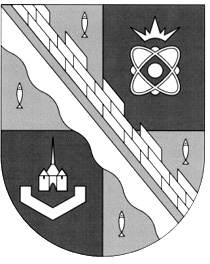 администрация МУНИЦИПАЛЬНОГО ОБРАЗОВАНИЯ                                        СОСНОВОБОРСКИЙ ГОРОДСКОЙ ОКРУГ  ЛЕНИНГРАДСКОЙ ОБЛАСТИКОМИТЕТ ФИНАНСОВРАСПОРЯЖЕНИЕот 08.12.2021 №  36-р Об утверждении графика финансирования	Во исполнение ст. 136 Трудового кодекса Российской Федерации, в целях своевременной и планомерной выплаты заработной платы работникам муниципальных учреждений Сосновоборского городского округа:1. Утвердить Приложение № 1 «График финансирования  получателей  бюджетных средств».2. Утвердить Приложение № 2 «График финансирования   бюджетных и автономных учреждений.3.  Считать утратившим силу распоряжение комитета финансов Сосновоборского городского округа от 11.01.2021 № 1-р «Об утверждении графика финансирования».2. Начальнику отдела казначейского исполнения бюджета, главному бухгалтеру довести данное распоряжение до главных распорядителей бюджетных средств и структурных подразделений администрации, имеющие подведомственные учреждения.3. Главным распорядителям бюджетных средств, структурным подразделениям администрации и руководителям подведомственных учреждений довести данное распоряжение до работников для ознакомления.4.   Настоящее распоряжение вступает в силу от даты его подписания.                             Председатель комитета финансов                                                                     Т.Р. ПоповаИсп. Мальцева Евгения Романовна(813-69) 2-21-24отдел казначейского исполнения бюджетаУТВЕРЖДЕНраспоряжением Комитета финансов Сосновоборского городского округаот 08.12.2021 №  36-р(приложение 1)ГРАФИК ФИНАНСИРОВАНИЯполучателей  бюджетных средствПримечание** Субсидии подведомственным учреждениям перечисляются в соответствии с  графиком финансирования, прописанном в соглашенияхУТВЕРЖДЕНраспоряжением Комитета финансов Сосновоборского городского округаот 08.12.2021 №  36-р(приложение 2)ГРАФИК ФИНАНСИРОВАНИЯбюджетных и автономных учреждений № п/пКазенные учрежденияЧисло месяца1Администрация Сосновоборского городского округа 9 - зарплата за 2-ю половину месяца24 - зарплата за 1-ю половину месяцаДо 15-го числа каждого месяца** - перечисление субсидий подведомственным учреждениямЕжедневно – оплата по договорам2Комитет по управлению муниципальным имуществом Сосновоборского городского округа9 - зарплата за 2-ю половину месяца24 - зарплата за 1-ю половину месяцаЕжедневно – оплата по договорам3Комитет образования Сосновоборского городского округа  9 - зарплата за 2-ю половину месяца 24 - зарплата за 1-ю половину месяцаДо10-го числа каждого месяца** - перечисление субсидий подведомственным учреждениямЕжедневно – оплата по договорам4КСП Сосновоборского городского округа9 - зарплата за 2-ю половину месяца24 - зарплата за 1-ю половину месяцаЕжедневно – оплата по договорам5Комитет финансов Сосновоборского городского округа9 - зарплата за 2-ю половину месяца24 - зарплата за 1-ю половину месяцаЕжедневно – оплата по договорам6Совет депутатов Сосновоборского городского округа9 - зарплата за 2-ю половину месяца24 - зарплата за 1-ю половину месяцаЕжедневно – оплата по договорам7МКУ "Центр административно-хозяйственного обеспечения" 9 - зарплата за 2-ю половину месяца 24 - зарплата за 1-ю половину месяцаЕжедневно – оплата по договорам8МКУ «ЦИОГД»9 - зарплата за 2-ю половину месяца 24 - зарплата за 1-ю половину месяцаЕжедневно – оплата по договорам9МКУ «Сосновоборский фонд имущества»9 - зарплата за 2-ю половину месяца 24 - зарплата за 1-ю половину месяцаЕжедневно – оплата по договорам10СМКУ «Специализированная служба»9 - зарплата за 2-ю половину месяца 24 - зарплата за 1-ю половину месяцаЕжедневно – оплата по договорам11МКУ "УСИБ"9 - зарплата за 2-ю половину месяца 24 - зарплата за 1-ю половину месяцаЕжедневно – оплата по договорам№ п/пУчрежденияЧисло месяца1Подведомственные учреждения Администрации в том числе:Подведомственные учреждения Администрации в том числе:1- МБУ ДО «СДШИ «Балтика», - СМБУК «ГТЦ «Волшебный фонарь»;- МАУ «МЦ «Диалог»5 - зарплата за 2-ю половину месяца20 - зарплата за 1-ю половину месяцаЕжедневно – оплата по договорам1- МБУ «СГПБ»;- МБУК «СГМ»; - МБУ ДО «СДШИ им. О. А. Кипренского»;- СМБУК ЦРЛ «Гармония»6 - зарплата за 2-ю половину месяца21 - зарплата за 1-ю половину месяцаЕжедневно – оплата по договорам1- МАУК «ГКЦ «Арт-Карусель»;- МАОУ ДО СКК «Малахит»7 - зарплата за 2-ю половину месяца22 - зарплата за 1-ю половину месяцаЕжедневно – оплата по договорам1- МАУК «ДК Строитель»7 - зарплата за 2-ю половину месяца23 - зарплата за 1-ю половину месяцаЕжедневно – оплата по договорам1- МБУ «ТРК «Балтийский берег»9 - зарплата за 2-ю половину месяца24 - зарплата за 1-ю половину месяцаЕжедневно – оплата по договорам1- МАУК «ГТЦ»9 - зарплата за 2-ю половину месяца25 - зарплата за 1-ю половину месяцаЕжедневно – оплата по договорам1- СМБУ «Спецавтотранс»- МАУК «СПК и О»10 - зарплата за 2-ю половину месяца25 - зарплата за 1-ю половину месяцаЕжедневно – оплата по договорам2Подведомственные учреждения  Комитета образования в том числе:9 - зарплата за 2-ю половину месяца24 - зарплата за 1-ю половину месяцаЕжедневно – оплата по договорам2- МАУ «ЦОШ»13 - зарплата за 2-ю половину месяца28 - зарплата за 1-ю половину месяцаЕжедневно – оплата по договорам